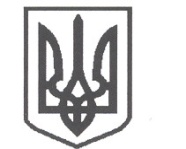 УКРАЇНАСРІБНЯНСЬКА СЕЛИЩНА РАДАВИКОНАВЧИЙ КОМІТЕТРІШЕННЯ18 червня 2021 року     					              	      	№ 145   	смт СрібнеПро  внесення змін до Правил благоустрою населених пунктів Срібнянської селищної ради, затверджених  рішенням виконавчого комітету від 28.09.2020  №153 Керуючись пп.6, 7,  п.А ч.1 ст.30, ч.6 ст.59 Закону України «Про місцеве самоврядування в Україні», Законом України «Про благоустрій населених пунктів», виконавчий комітет селищної ради вирішив:Розділ VIII Правил благоустрою населених пунктів Срібнянської селищної ради, затверджених рішенням виконавчого комітету від 28.09.2020 №153, викласти в новій редакції (додається).Контроль за виконанням цього рішення покласти на першого заступника селищного голови Віталія ЖЕЛІБУ.Селищний голова	Олена ПАНЧЕНКОДодаток 							до рішення виконавчого комітету Срібнянської селищної ради18 червня 2021р.  № 145РОЗДІЛ VIII. Правила утримання тварин на території Срібнянської селищної ради8.1. Загальні положення.8.1.1. Правила утримання тварин на території Срібнянської селищної ради (надалі – Правила) є нормативно-правовим актом, спрямованим на гарантування безпеки життя та здоров'я людей, укріплення моральності й гуманності суспільства, захист від страждань і загибелі тварин унаслідок жорстокого поводження з ними.8.1.2. Правила поширюються на відносини, що виникають у зв'язку з утриманням тварин і поводженням з ними громадян. Дія Правил поширюється на поводження з тваринами незалежно від форми власності та інших речових прав на них.8.1.3. Громадяни, що утримують тварин, зобов'язані дотримуватися вимог Законів України «Про захист тварин від жорстокого поводження», «Про тваринний світ», «Про охорону навколишнього природного середовища», «Про ветеринарну медицину», «Про забезпечення санітарного та епідемічного благополуччя населення», «Про захист населення від інфекційних хвороб», Постанови Кабінету Міністрів України від 09 липня 2002 року №944 «Про затвердження Порядку і правил проведення обов’язкового страхування відповідальності власників собак за шкоду, яка може бути заподіяна третім особам» та інших нормативно-правових актів України, санітарно-гігієнічних і ветеринарних правил та норм, не допускати порушень прав і законних інтересів інших фізичних та юридичних осіб і не створювати загрози безпеці людей та тварин, у тому числі через жорстоке поводження з ними або їх жорстоке умертвіння.8.1.4. У цих Правилах терміни вживаються у такому значенні:8.1.4.1 тварини – біологічні об’єкти, що належать до фауни, домашні, дикі, у тому числі домашня і дика птиця, хутрові, лабораторні, зоопаркові, циркові;8.1.4.2 дикі тварини – тварини, природним середовищем існування яких є дика природа, у тому числі ті, що перебувають у неволі чи напіввільних умовах;8.1.4.3 домашні тварини – собаки, коти та інші тварини, які протягом тривалого історичного періоду традиційно утримуються й розводяться людиною, а також тварини видів і порід, штучно виведених людиною для задоволення естетичних потреб і потреб у спілкуванні, що, як правило, не мають життєздатних даних популяції, які складаються з особин з аналогічними морфологічними ознаками та існують тривалий час у їх природному ареалі;8.1.4.4 сільськогосподарські тварини (птиця) - свійські тварини, в тому числі і свійська птиця, що навмисно утримуються в сільському господарстві задля отримання різноманітної продукції, такої як продукти харчування чи волокна, або з метою використання для праці;8.1.4.5 безпритульні тварини – домашні тварини, що залишилися без догляду людини або утворили напіввільні угруповання, здатні розмножуватися поза контролем людини;8.1.4.6 екскременти – відходи життєдіяльності тварини;8.1.4.7 біостерилізація – позбавлення тварини здатності до відтворення потомства (репродуктивної здатності);8.1.4.8 евтаназія – гуманні методи умертвіння тварин, що виключають їх передсмертні страждання;8.1.4.9 притулки для тварин – установи, спеціально призначені та облаштовані для утримання безпритульних тварин;8.1.4.10 власник тварини – юридична або фізична особа, яка здійснює догляд за твариною, що належить їй на праві власності або на інших підставах, що не суперечать законодавству, і несе відповідальність за стан тварини та її дії згідно з чинним законодавством;8.1.4.11 соціальний опікун – людина, яка опікується безпритульною твариною (тваринами): котами або собаками;8.1.4.12 утримання в домашніх умовах - обмеження природної волі домашніх тварин, що виключає їх вільне переміщення за межами приміщення, подвір'я окремого будинку;8.1.4.13 гуманне ставлення до тварин – утримання тварин в умовах, що відповідають їх фізіологічним, біологічним та видовим особливостям, забезпечення можливостей для їх соціалізації, уважне ставлення до стану здоров’я тварин;8.1.4.14 жорстоке поводження з тваринами – знущання над тваринами, у тому числі безпритульними, що спричинено мученням, завдало їм фізичного страждання, тілесних ушкоджень, каліцтва або призвело до загибелі, нацьковування тварин одна на одну та інших тварин, учинене з хуліганських чи корисливих мотивів, залишення домашніх тварин напризволяще, у тому числі порушення правил утримання тварин;8.1.4.15 місце вигулу – відведена територія, на якій власник має право вільного вигулу тварин за умови дотримання вимог Правил;8.1.4.16 потенційно небезпечні собаки - собаки, які згідно з Переліком порід собак (додаток 4) визнані як потенційно небезпечні, а також особини, які мають фенотипічні ознаки цих порід. Службові собаки та собаки бійцівських порід є джерелом підвищеної небезпеки;8.1.4.17 собаки з підвищеною агресивністю - (визначені додатком 1) вказані породи та різновиди собак не визнані міжнародними кінологічними організаціями, підлягають безумовній стерилізації, перелік доповнюється з надходженням нових даних;8.1.4.18. собаки спокійні за породою - (визначені додатком 3) - ці тварини визнані, як соціалізовані та врівноважені, не становлять небезпеки для оточуючих;8.1.4.19. спровокована агресія - агресивна поведінка тварини, викликана навмисними діями, іншою особою або самим власником тварини, через наказану певну команду чи виражена іншим способом;8.1.4.20. шкода, заподіяна третій особі внаслідок агресивної або непередбачуваної дії тварини - шкода, яка призвела до погіршення фізичного або психічного стану здоров'я людини, ушкодження майна, якщо має місце причинний зв'язок між дією цієї тварини та заподіяною шкодою.8.1.5. Ці Правила підлягають перегляду у випадку прийняття інших нормативно–правових актів у цій сфері у порядку, встановленому чинним законодавством.8.2. Загальні вимоги до утримання домашніх тварин і поводженняз ними8.2.1. Утримання	домашніх тварин і поводження з ними на територіїСрібнянської селищної ради ґрунтується на таких принципах:8.2.1.1. Забезпечення дружнього співіснування людей і тварин та дотримання безпеки при поводженні з тваринами.8.2.1.2. Дотримування санітарно-гігієнічних та ветеринарних норм і правил утримання та поводження з тваринами.8.2.1.3. Забезпечення умов життя тварин, які відповідають їх біологічним, видовим та індивідуальним особливостям.8.2.1.4. Попередження жорстокого поводження з тваринами, що є несумісним з вимогами моральності та гуманності, спричиняє моральну шкоду людині.8.2.1.5. Припинення права власності та інших речових прав на тварин у разі жорстокого поводження з ними відповідно до Закону України «Про захист тварин від жорстокого поводження».8.2.1.6. Заборона жорстоких методів умертвіння тварин, що призводять до загибелі від задухи, електричного струму, отруєння, перегріву та інших больових методів.8.2.1.7. Відповідальність згідно з чинним законодавством України за порушення Правил, жорстоке поводження з тваринами.8.2.2. При утриманні домашніх тварин забороняється:8.2.2.1. Спричинення домашнім тваринам болю й страждань, окрім випадків, коли життю та здоров'ю людей і тварин загрожує безпосередня небезпека.8.2.2.2. Організація, проведення й пропаганда собачих боїв, інших заходів, що допускають жорстокість стосовно тварин.8.2.2.3. Використання інвентарю, який травмує тварин.8.2.2.4. Нанесення побоїв, травм з метою примушення тварин до виконання будь-яких вимог.8.2.3. Умови утримання домашніх тварин:8.2.3.1. Створення умов, що відповідають їх біологічним, видовим та індивідуальним особливостям.8.2.3.2. Забезпечення їх природними потребами в їжі, воді, сні, рухах, контактах з іншими тваринами, у природній активності та іншими.8.2.3.3.Місце утримання тварин повинно бути обладнане таким чином, щоб забезпечити необхідний простір, температуро - вологісний режим, природне освітлення, вентиляцію та можливість контакту тварин з природним для них середовищем.8.2.4. У разі неможливості подальшого утримання, домашня тварина передається іншому власнику або в притулок для тварин.8.2.5. Кількість тварин, яких може утримувати фізична особа, обмежується можливістю забезпечення їх умовами утримання відповідно до вимог Закону України «Про захист тварин від жорстокого поводження».8.2.6. Власник тварини зобов'язаний забезпечити своєчасне надання ветеринарної допомоги, попереджати можливість її захворювань шляхом здійснення періодичних оглядів і вакцинацій, а в разі захворювання – вчасного звернення за ветеринарною допомогою.8.2.7. Ветеринарні процедури щодо тварин можуть здійснювати тільки особи, які мають відповідну фахову освіту. Ветеринарне обслуговування має включати послуги з евтаназії тварин.8.2.8. Евтаназія домашніх тварин проводиться відповідно до чинного законодавства України.Утримання й поводження з домашніми тваринами8.3.1. Власникам тварин дозволяється їх утримувати:8.3.1.1. У приміщеннях, не допускаючи порушень прав і законних інтересівінших фізичних і юридичних осіб та не створюючи загрози безпеці людей:Фізичними особам:у квартирах, де проживає одна сім'я (за умови згоди всіх членів сім'ї), а також в будинках за кількістю, обмеженою можливістю забезпечення їм умов утримання відповідно до вимог цих Правил;у квартирах, де проживає кілька сімей, - лише за письмовою згодою всіх повнолітніх мешканців квартири. При цьому не дозволяється утримувати домашніх тварин у місцях загального користування;8.3.1.2. У «зоокутках» дитячих, освітніх, наукових, санаторно-курортних та оздоровчих закладів відповідно до вимог законодавства України та Правил.8.3.1.3. У вільному вигулі на ізольованій, добре огородженій території (у ізольованому приміщенні) на прив'язі або без неї з прикріпленими до нашийника ідентифікуючими позначками (кличкою собаки, прізвищем, адресою та телефоном власника).8.3.2. Утримання собак без поводків і намордників дозволяється під час:8.3.2.1. оперативного використання правоохоронними органами собак спеціального призначення;8.3.2.2. занять на навчально-дресирувальних майданчиках;8.3.2.3. проведення виставок (на спеціальних рингах).8.3.3. Власники домашніх тварин мають право бути з ними поза місцями їх постійного утримання (супроводжувати їх). Супроводжувати домашню тварину може особа, яка досягла 14-річного віку. При супроводженні домашніх тварин не допускається залишати їх без нагляду.8.3.4. Особа, яка супроводжує тварину, зобов'язана забезпечити:8.3.4.1. Наявність на тварині ошийника, повідка, ідентифікуючої позначки (кличка собаки, прізвище, адреса та телефон власника), намордника для собак з переліку порід, відповідальність власників яких підлягає обов’язковому страхуванню за шкоду, що може бути заподіяна третім особам;8.3.4.2. Безпеку людей і тварин, а також майна від заподіяння шкоди домашньою твариною;8.3.4.3. Безпеку домашньої тварини;8.3.4.4. Безпеку дорожнього руху при проходженні з домашньою твариною біля транспортних шляхів і при їх переході шляхом безпосереднього контролю за її поведінкою.8.3.5. У місцях масового скупчення людей, у тому числі в транспорті, собаки повинні бути на короткому повідку та в наморднику, а маленькі собаки (коти) – у закритих контейнерах або на руках у власника. В інших громадських місцях собаки можуть бути на вільному повідку. У встановлених для вигулу місцях дозволено вільний вигул собак за умови дотримання вимог, установлених Правилами.8.3.6. Особі, яка утримує домашню тварину, дозволяється:8.3.6.1. виводити собак з житлових та інших приміщень, а також ізольованих територій у загальні двори або на вулицю на повідку з ідентифікуючою позначкою (кличка собаки, прізвище, адреса та телефон власника), у наморднику. Особа, яка супроводжує собаку, несе відповідальність за нанесення її собакою шкоди людини, іншій тварині або майну. У разі необхідності, власник зобов’язаний застосовувати засоби безпеки.8.3.6.2. перевозити домашніх тварин з додержанням правил, чинних на певному виді транспорту, при обов'язковому гарантуванні безпеки людей.8.3.7. Особа, яка утримує домашню тварину, зобов'язана:8.3.7.1. негайно повідомляти заклади охорони здоров'я, ветеринарної служби про захворювання домашніх та інших тварин сказом, випадки укусу або травмування твариною людини, домашньої тварини, доставляти в заклади ветеринарної медицини тварин, які покусали людей, чи тварин для огляду й карантинування;8.3.7.2. дотримуватися санітарно-гігієнічних норм експлуатації житлового приміщення, де утримується домашня тварина (місце постійного утримання), та норм співжиття;8.3.7.3. прибирати за твариною екскременти на будь-якій території, включаючи територію під'їздів, сходових клітин, ліфтів, доріжок, тротуарів, газонів тощо;8.3.7.4. забезпечувати домашній тварині необхідні умови, що відповідають її біологічним, видовим та індивідуальним особливостям, відповідно до вимог Закону України «Про захист тварин від жорстокого поводження», дбати про домашню тварину, людяно поводитися з нею, не залишати її без догляду, забезпечувати достатню кількість їжі та постійний доступ до води;8.3.7.5. забезпечувати своєчасне надання домашній тварині ветеринарних послуг (обстеження, лікування, щеплення);8.3.7.6. тримати сторожових собак на прив'язі й спускати їх з прив'язі лише в закритих дворах, що виключають можливість втечі; про наявність собак застерігати написом на будинках, дворах і на вулицях; прибирати екскременти тварин;8.3.7.7. забезпечити наявність на домашній тварині (собаці) нашийника;8.3.7.8. відшкодовувати громадянам, суб’єктам господарювання всіх форм власності матеріальні та моральні збитки, нанесені тваринами, у встановленому чинним законодавством України порядку;8.3.7.9 регулювати приплід тварин шляхом проведення біостерилізації, окрім випадків, коли метою є племінне розведення собак;8.3.8. Особам, які утримують домашню тварину, забороняється:8.3.8.1. продавати домашніх тварин у невстановлених для цього місцях;8.3.8.2. утримувати домашніх тварин у місцях загального користування (коридорах, підвалах, на сходах, горищах);8.3.8.3. розводити домашніх тварин зі спадково закріпленою агресивністю;8.3.8.4. заводити домашніх тварин у приміщення магазинів, установи охорони здоров'я, культури, на території дитячих майданчиків, на об’єкти громадського харчування, адміністрація яких не дозволяє присутності тварин;8.3.8.5. вигулювати та виводити за межі помешкання чи садиби собак без наявності повідка, намордника та засобів прибирання екскрементів;8.3.8.6. жорстоко поводитися з домашніми тваринами, залишати бездогляд-ними або знищувати їх;8.3.8.7. відпускати собак на самовигул.8.4. Особливості права власності та інших речових прав на тварин8.4.1. Тварини можуть належати на правах власності юридичній або фізичній особі, яка досягла 16 років і спроможна забезпечити умови утримання тварин відповідно до природних (фізіологічних) та видових потреб.8.4.2. Право власності та інші речові права на тварин у разі жорстокого поводження з ними можуть бути припинені за рішенням суду шляхом їх оплатного вилучення або конфіскації.8.4.3. Угоди, укладені особою, яка не досягла 18 років, з набуття або передачі права власності чи іншого речового права на тварину можуть бути визнані недійсними за рішенням суду, якщо такі угоди укладені без згоди батьків цієї особи або осіб, що їх замінюють.8.4.4. Продаж з попереднім виставленням пропонованих тварин для показу покупцям допускається в разі дотримання вимог Закону України "Про захист тварин від жорстокого поводження". Продавець тварини зобов'язаний забезпечити покупця достовірною інформацією про вид, породу, стан здоров'я та інші якості тварини, а також про умови її утримання.8.4.5. Дарування тварин допускається після попереднього погодження з майбутнім власником.8.4.6. Відповідальність за дії тварин несуть їх власники, особи, яким тварини належать на інших підставах, що не суперечать чинному законодавству, а також особи, які супроводжують тварину.. 	Особливості утримання диких тварин, сільськогосподарських тварин та птиці8.5.1. На території приватних садиб допускається влаштування господарських будівель для утримання свійських тварин, при умові виконання вимог, викладених у ДБН Б.2.2-12:2018 «Планування і забудова територій» та санітарно-гігієнічних вимог до утримання свійських тварин. Оптимальніпоказники площі приміщень та відкритих майданчиків для утримання тварин наведені у таблиці.Оптимальні показники площі приміщень та відкритих майданчиківдля утримання тваринвелика рогата худоба, коні, вівці, кози та свиніптиця8.5.2 Згідно положень цих правил, при наявності умов для утримання, на території одного домоволодіння допускається утримувати наприклад:свійських птахів – до 50 голів;водо плаваючих птахів – до 20 голів; кролів, нутрій – до 50 голів; кіз – до 5 голів; свиней – до 5-ти голів;велику рогату худобу – 1голова; коней – 1 голову.багатоповерхових будинках допускається утримувати: собак -  до 2 голів; котів – до 2 голів.Для утримання більшої кількості тварин на території одного домоволодіння потрібна письмова згода власників сусідніх домоволодінь.Скарги на утримання на приватних подвір’ях свійських тварин розглядаються комісією, створеною органом місцевого самоврядування Срібнянської селищної ради, за участі інших спеціалістів (представників інших організацій, установ тощо).ході роботи комісії розглядаються плани земельних ділянок, та технічна документація на забудову. На планах повинні бути вказані господарчі будівлі для утримання тварин.8.5.3. Утримання диких тварин допускається лише в спеціалізованих закладах (зоопарк, спеціалізований парк, центр реабілітації тварин тощо). Утримання диких тварин у неволі допускається за наявності дозволу, що видається центральним органом виконавчої влади з питань охорони навколишнього природного середовища. Утримання диких тварин в квартирах та житлових будинках, що належать фізичним особам на правах приватної власності, забороняється. Утримання диких тварин у неволі без дозволу допускається в разі тимчасового утримання врятованої постраждалої тварини. Допускається утримання дрібних диких тварин, які традиційно утримуються людьми в неволі і можуть бути забезпечені умовами утримання відповідно до вимог законодавства України та цих Правил.8.5.4. Власники диких та сільськогосподарських тварин узгоджують з відповідною ветеринарною установою перелік та порядок проведення діагностичних та профілактичних заходів щодо цих тварин.8.5.5. Особи, які утримують диких тварин, сільськогосподарських тварин (корови, свині, кози, вівці, коні тощо) та птицю (кури, гуси, качки тощо), не мають права виводити за межі місця їх постійного утримання за винятком випадків, обумовлених необхідністю доставки тварин, птиці у ветеринарну установу. Якщо тварина задовольнить свої біологічні потреби на території міста, господар має прибрати відходи (продукти) її життєдіяльності. Особи, які утримують даних тварин та птиць повинні проводити вигул чи випасання в межах власних господарств, при порушенні даної вимоги тварина та птиця може бути вилучена.    8. 5.6. Власники сільськогосподарських (продуктивних) тварин та птиці зобов'язані:8.5.4.1. зареєструвати продуктивних тварин;8.5.4.2. утримувати у чистоті приміщення для тварин та птиці та прилягаючі до них території;8.5.4.3. систематично проводити заходи дезінфекції, дезінсекції, дератизації;8.5.4.4. негайно інформувати уповноважених представників державних органів та органу місцевого самоврядування про раптову загибель тварин, підозру на захворювання або виявлення хвороби, що підлягає повідомленню, або поведінку тварин, яка їм невластива;8.5.4.5. виконувати законні вимоги уповноважених представників державних органів та органу місцевого самоврядування щодо здійснення протиепізоотичних заходів та/або заходів карантину тварин, включаючи обмеження на переміщення тварин та/або осіб, що мали контакт з хворими тваринами або з тваринами, щодо яких є підозра на захворювання на хворобу, що підлягає повідомленню, та інших ветеринарно-санітарних заходів;8.5.4.7.виконувати всі вказівки ветеринарного лікаря з проведенням заходів, необхідних для попередження заразних захворювань тварин та птиці8.5.4.6. у будівлях утримання худоби, де відсутня каналізація, встановити непроникний рідинозбірник з герметичною кришкою;8.5.4.7. ввозити на територію Срібнянської селищної ради сільськогосподарських тварин та птицю в супроводі ветеринарного свідоцтва;8.5.4.9. проводити забій сільськогосподарських тварин тільки на організованих забійних пунктах. Забій птиці та кролів, які належать громадянам, може проводитися подвірно з обов'язковою очисткою і дезінфекцією місця забою, фізичним особам, для власного споживання, дозволяється здійснювати забій великої худоби на території своєї присадибної ділянки, але не більше: свиней – п’яти голів на рік, корів – однієї на рік, кіз – п’яти голів на рік;8.5.4.10. усі трупи сільськогосподарських тварин і птиці підлягають утилізації відповідно до вимог чинного законодавства.8.5.5. власникам сільськогосподарських (продуктивних) тварин та птиці забороняється випасати їх на вулицях та в інших громадських місцях (парках, скверах тощо) міста, а також утримувати сільськогосподарських (продуктивних) тварин, птицю та бджіл на балконах багатоквартирних будинків.8.5.6. Відповідно до п.6.1.41 ДБН Б.2.2-12:2018 допустимі відстані від житлових будинків до господарських будівель і споруд становлять:8.6. Переміщення тварин8.6.1. Особи, які утримують собак, мають право з'являтися з ними поза місцями їх постійного утримання - супроводжувати їх. Супроводжуюча особа - представник або власник тварини, що здійснює її супровід під час перевезення або прогулянки чи вигулу.8.6.2. Вигул собаки здійснюється лише з господарем на спеціально відведеному місці для вигулу тварин.Під час вигулу господар може спускати собаку з повідка лише при умові нагляду за нею та спокійного характеру тварини. Собаки з підвищено агресивністю та потенційно небезпечні (згідно з додатками 1, 4) мають вигулюватись лише на повідку та в наморднику. Без повідка лише на місці вигулу з позначкою для собак з підвищеною агресивністю та для потенційно небезпечних порід.Місця для вигулу мають мати спеціальне відгородження і таблички з позначеннями місць для вигулу собак.Кількість місць для вигулу собак на території житлового району, мікрорайону, кварталу, визначається від кількості тварин, які потребують вигулу, та утримуються населенням цих територій.Забороняється вигул собак в парках, скверах, на проспектах та площах, пляжах, спортивних та дитячих майданчиках, прибудинкових територіях, на квітниках, газонах, клумбах, на територіях ОСББ тощо.Кожне ОСББ має право розмістити таблички на своїх територіях про заборону вигулу тварин у недозволених місцях. Відвести місця для вигулу тварин та облаштувати їх належним чином з подальшим поданням інформації до міської ради щодо розташування даного об'єкту. На місцях вигулу створених конкретним ОСББ, матимуть право вигулюватись тварини, мешканці, яких проживають у будинках приналежних до цього ОСББ.Всі місця та зони для вигулу повинні бути обладнані спеціальними попереджуючими знаками про вигул собак, а також табличками з зазначенням назв та телефонів установ, які відповідають за санітарний стан цих майданчиків або зон вигулу. Крім цього, місця та зони для вигулу домашніх тварин повинні бути обладнані контейнерами для збору сміття та екскрементів (відходів життєдіяльності тварин).На територіях дошкільних та загальноосвітніх навчальних закладів, пам'яток архітектури чи святинь, церков, меморіалу мають бути таблички про категоричну заборону вигулу домашніх тварин.Особи, які вигулюють собак повинні прибирати відходи життєдіяльності своїх тварин. Ідучи на вигул чи на прогулянку господар повинен мати із собою одноразову рукавичку або спеціалізований пакет, або спеціалізовані пристрої для прибирання, які прикріпляються на хвіст. В разі сечовипускання на сходових клітках, господар повинен помити її та застосувати спеціалізований засіб (спрей тощо), який чистить та поглинає запах. А також застосувати його на тротуарах біля під'їздів, шкіл та дитячих садочків, що забезпечить дотримання чистоти в місті та будівлях в цілому.Місця та зони для вигулу собак повинні використовуватися лише за призначенням.8.6.3. Прогулянка з собакою передбачає переміщення тварини на повідку.  Якщо під час прогулянки тварина задовольнила свої біологічні потреби    господар зобов'язаних прибрати відходи життєдіяльності тварини.Власники тварин, яких визнано, як потенційно небезпечні та з підвищеною агресивністю, не мають права прогулюватись з ними без повідка та намордника (для собак) або без спеціальних запобіжних пристроїв для інших потенційно небезпечних тварин.8.6.4. Майданчик для тренування (дресирування) собак (далі - Майданчик) - спеціально облаштована територія, призначена для тренування (дресирування) собак власником самостійно або під наглядом інструктора з дресирування собак.Майданчики розташовуються на території змішаної забудови, рекреаційних територіях загального користування, лісопаркових зонах, на резервних і неосвоєних ділянках, у смузі відчуження залізниць, автомагістралей, можуть створюватися в парках та скверах, тощо.Відстань від Майданчика до житлових будинків, дитячих та спортивних майданчиків та об'єктів соціальної сфери повинна становити не менш ніж 150 метрів.Покриття Майданчика повинно забезпечувати добрий дренаж, бути зручним для регулярного прибирання та поновлення: газон з щільною та низькою рослинністю (злакові трави висотою від 3 до 5 см) на основі піщано-земляного ґрунту. Поверхня повинна бути рівною і не мати потенційної небезпеки травматизму для людей та тварин.Для забезпечення безпеки Майданчик обладнується сітчастою, ґратчастою або глухою огорожею висотою не менш 1,8 м (що має ворота й хвіртку) та обсаджується із зовнішнього боку кущами (живою огорожею). Технологічні щілини між елементами й секціями огорожі, її нижнім краєм та землею не повинні дозволяти тварині самостійно залишити майданчик або заподіяти собі травму (до 70 мм або глухі).Обов'язкова наявність освітлення Майданчика (якщо він буде розрахований на роботу ввечері), яке повинне забезпечувати повноцінну роботу Майданчика у вечірній час.Майданчик оснащується інформаційною вивіскою з назвою та відомостями про його призначення, а також спеціальними табличками з інформацією про потенційну небезпеку (наприклад, "Обережно - робота службових собак", тощо) по периметру Майданчика.Розміщення майданчика для тренування відбувається за погодженням із міською радою. Забороняється вигул собак на майданчику для тренування. Не дозволяється залишати тварину без нагляду. Тренувати тварину на майданчику може особа, яка досягла 18-річного віку. Перебування одночасно великого скупчення тварин - не допускається. На одному Майданчику може перебувати лише одна тварина, якщо вона відноситься до переліку агресивних порід. Інші породи собак можуть знаходитись одночасно у кількості трьох тварин, якщо площа Майданчику не більша 10 кв. метрів, якщо площа 20 - 50 кв. метрів - 4 тварини, 50 кв. метрів і більше - 8 тварин.8.6.5. Транспортування тварин - перевезення тварин у громадському транспорті або перевезення, що здійснюється одним або кількома транспортними засобами.Засоби транспортування - клітка, контейнер, ящик, ємність або інша тара жорсткої конструкції, що використовується для транспортування тварин і розміщується у транспортному засобі. Перевізник - фізична або юридична особа, що перевозить тварин.Транспортування тварин може здійснюватися із залученням супроводжуючої особи або без неї.	   У разі транспортування із супроводжувачем домашніх тварин автомобільним транспортом допускається перевезення дрібних тварин у салоні транспортного засобу у кошиках (контейнерах), сумках із суцільним дном, або тримаючи їх на руках, птахів, гризунів у клітках, великих порід собак у намордниках та на повідку, під час транспортування в салоні таксі - за наявності підстилки на сидінні. Транспортування собак великих порід службою таксі дозволяється при наявності транспорту в якому є спеціальні відділення.	Собак і котів, яких транспортують, необхідно годувати з інтервалами, що не перевищують 24 години, а поїти кожні вісім годин.Транспортування тварин без супроводжуючої особи здійснюється у разі, коли: тварини перебувають у закритих контейнерах, які належним чином провітрюються, містять корм і воду в дозаторах в обсязі, достатньому для перевезення тривалістю вдвічі більше, ніж заплановано. В такому випадку перевізник виконує функції супроводжуючої особи.8.7. Поводження з безпритульними тваринами8.7.1. При поводженні з безпритульними тваринами слід керуватися вимогами та правилами гуманного ставлення до них, передбаченими чинним законодавством України.8.7.2. Собаки незалежно від породи, належності та призначення, у тому числі й які, що мають нашийники та намордники, що перебувають без власника в громадських місцях, вважаються безпритульними.8.7.3. Заборонено годувати безпритульних тварин у місцях скупчення людей (парках, скверах, площі, проспекті, поблизу дитячих та спортивних майданчиків, на ринках, біля інших об’єктів торгівлі, тощо). Регулювання чисельності диких тварин і тварин, які не утримуються людиною, але перебувають в умовах, повністю або частково створених діяльністю людини, здійснюється методами біостерилізації у виключних випадках згідно з чинним законодавством України.8.7.4. Вилов безпритульних тварин здійснюється підприємством, уповноваженим у сфері поводження з безпритульними тваринами, за заявами громадян та суб’єктів господарювання всіх форм власності, якщо ці тварини проявляють явну агресію, що загрожує життю та здоров’ю людей.8.7.5. Вилов безпритульних тварин проводиться без сторонніх осіб, особливо дітей, з 5-ї до 7-ї години або після 20-ї години (влітку – після 22-ї години).8.7.6. Якщо виловлена безпритульна тварина має нашийник з ідентифікуючими позначками (кличка собаки, прізвище, адреса та телефон власника), необхідно сповістити про це власника тварини.8.7.7. При вилові безпритульних тварин категорично забороняється:8.7.7.1. Привласнювати виловлених тварин.8.7.7.2. Продавати й передавати їх приватним особам або іншим організаціям.8.7.7.3. Використовувати приманки та інші засоби вилову, що можуть спричинити шкоду здоров’ю безпритульних тварин.8.7.7.4. Відловлені безпритульні тварини утримуються щонайменше протягом п’яти днів у карантині, обов’язково проходять стерилізацію, дегельмінтизацію, вакцинацію проти сказу, кліпсуються вушною номерною кліпсою або чіпуються внутрішнім електронним транспондером та вносяться в реєстраційну базу.8.8. Притулки для тварин8.8.1.Для утримання безпритульних тварин створюються притулки для тварин.8.8.2. Притулки для тварин можуть створюватися, підприємствами, установами, організаціями незалежно від форм власності.8.8.3. Притулки для тварин проводять діяльність за рахунок коштів їх власників, а також будь-яких інших джерел фінансування, не заборонених чинним законодавством України.8.9. Соціальний опікунДля ефективного вирішення питання регулювання чисельності безпритульних тварин та дружнього співіснування людей і тварин на території Срібнянської селищної ради можуть здійснювати діяльність соціальні опікуни. Особа, яка вирішила взяти тварину на утримання, укладає договір опіки над твариною власником притулку для тварин та дотримується вимог Правил.Селищний голова	Олена ПАНЧЕНКОНайменуванняПлоща приміщеньПлоща приміщеньПлоща відкритихжива вагащільність розміщення,майданчиківтварин,кв. метрів на одну(майданчиків длякілограмівголовувигулу, крімпасовищ), кв. метрівна одну головуВелика рогатадо 1001,51,1худоба, конідо 2002,51,9до 35043більше 3505 (мінімальна 1 кв.3,7 (мінімальна 0,75метр на 100 кілограмівкв. метра на 100живої ваги)кілограмів живоїваги)Дійні корови64,5Племінні бугаї-1030плідникиВівці і кози1,52,5Ягнята та козенята0,350,5Свиноматки з7,5 (на одну2,5поросятами до 40свиноматку)днівСвині на відгодівлідо 500,80,6до 851,10,8до 1101,31більше 1101,51,2Поросята (від 40до 300,60,4днів)Племінні свині:свиноматка2,51,9кнур-плідник6 (у разі природного8спаровування - 10 кв.метрів на одногокнура-плідника)НайменуванняПлоща приміщеньПлоща приміщеньПлоща приміщеньПлоща приміщеньПлощакількість голіврозміркількість голівмайданчиків,на 1 кв. метрсідала,на гніздокв. метрів насантиметрівсантиметріводну головуна однуголовуКури яєчних порід6187 (у разі4спільногогнізда - 120 кв.сантиметрів наодну голову)Птиця на відгодівліу стаціонарнихприміщеннях:цесарки10 та не більше20421 кілограмаживої ваги на 1кв. метрбройлери- " -- " -качки- " -- " -4,5індики- " -- " -10гуси- " -- " -15Птиця на відгодівлі16 (площа2,5у пересувнихпідлоги неприміщенняхбільше 150 кв.метрів) та небільше 30кілограмівживої ваги на 1кв. метрБудівлі та спорудиВідстань, мВідстань, мВідстань, мВідстань, мВідстань, мВідстань, мБудівлі та спорудиГосподарські будівлі (сараї) для худоби, інших тварин та птахів площею до 50м2Майданчики для компосту, дворові вбиральні, сміттє-збірник, сховища для добрив та ядохімікатівФільтруючий колодязь продуктивністю, м3/годФільтруючий колодязь продуктивністю, м3/годСептик продуктивністю, м3/годСептик продуктивністю, м3/годБудівлі та спорудиГосподарські будівлі (сараї) для худоби, інших тварин та птахів площею до 50м2Майданчики для компосту, дворові вбиральні, сміттє-збірник, сховища для добрив та ядохімікатівдо 11-3до 11-3Житлові будинки та літня кухня152081058Артсвердловина водопостачання (питний колодязь)2020